1.	 Name of the Certificate 1  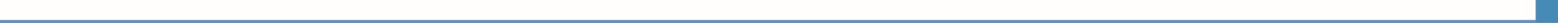 Field of study 2487 F engineering production2. Translated title of the Certificate 2  Učebný odbor 2487 F strojárska výroba (sk)3. Profile of skills and competencesThe holder of the certificate is able: to collaborate on the resolution of simple problems and to work with others, to express themselves clearly in the official language, to describe their opportunities on the job market and their potential personal and career development paths,  to use basic information and communication technologies, to act environmentally with a view to a sustainable development strategy, to apply the principles of occupational health and safety and environmental protection, to carry out basic tasks in the manual working of metal, to choose appropriate tools, instruments, agents, and work aids, to operate conventional machine tools, to use various types of mechanised tools, to understand technical documentation, standards and technical requirements related to the engineering production and assembly of machinery and equipment, to follow approved procedures, to observe technical rules, technical and technological standards and legislation, including hygiene-related and safety and preventive measures, to sharpen simple tools, to assemble detachable component joints into simpler units and to do simple fitting of the parts and observe the assembly order, to conduct checks of dimensions and shapes of products and to control the quality of completed work using suitable gauges,  to handle material and auxiliary materials, energy, machinery and equipment in an environmentally friendly manner, to apply the principles of occupational cleanliness and hygiene at the workplace.4. 	Range of occupations accessible to the holder of the certificate 3Graduates find work as engineering and metalworking production professionals and in the relevant services in simple and auxiliary works. Examples of potential job titles include assistant worker performing simple and auxiliary skilled work in engineering companies and repair facilities.5. 	Official basis of the certificate5. 	Official basis of the certificateBody awarding the certificateAuthority providing accreditation / recognition of the certificateMinistry of Education, Science, Research and Sport of the Slovak RepublicStromová 1813 30 BratislavaPhone: +421 2/59 374 111www.minedu.sk Level of the certificate (national or European) 1 Lower secondary vocational education SKQF/EQF 2ISCED 253Grading scale / Pass requirements   1 – excellent   2 – praiseworthy   3 – good   4 – sufficient   5 – insufficientAccess to e next level of education / training 1Permitted after successful completion of lower secondary education, ISCED 244.  International agreements on the recognition of qualifications 1     Legal basis     Legal basis   Act No. 245/2008 Coll. on Education and Training (Education Act) and on amendment of certain acts; Act No. 61/2015 Coll. on Vocational Education and Training and on amendment of certain acts; Decree of the Ministry of Education of the Slovak Republic no. 318/2008 Coll. on the completion of studies at secondary schools, as amended.    Act No. 245/2008 Coll. on Education and Training (Education Act) and on amendment of certain acts; Act No. 61/2015 Coll. on Vocational Education and Training and on amendment of certain acts; Decree of the Ministry of Education of the Slovak Republic no. 318/2008 Coll. on the completion of studies at secondary schools, as amended. 6.	 Officially recognised ways of acquiring the certificate6.	 Officially recognised ways of acquiring the certificateSuccessful completion of the two-year training program in the given field of study by passing the final examination.Successful completion of the two-year training program in the given field of study by passing the final examination.7. 	Additional information   This Europass Certificate Supplement is valid together with the school leaving certificate issued by the relevant secondary school (the name and address of the school is specified on the certificate). More details about the education and training system are available at www.minedu.sk/data/files/7421.jpg, more details as to the organisation of the educational system are available at www.minedu.sk, and the details of educational programs are available at www.siov.sk and at the website of the specified school.7. 	Additional information   This Europass Certificate Supplement is valid together with the school leaving certificate issued by the relevant secondary school (the name and address of the school is specified on the certificate). More details about the education and training system are available at www.minedu.sk/data/files/7421.jpg, more details as to the organisation of the educational system are available at www.minedu.sk, and the details of educational programs are available at www.siov.sk and at the website of the specified school.Entry requirements 1candidate who has not completed the primary school's curriculum in the last year or has not completed the last year successfullyEntry requirements 1candidate who has not completed the primary school's curriculum in the last year or has not completed the last year successfully   More information (including a description of the national qualifications system)   More information (including a description of the national qualifications system)Ministry of Education, Science, Research and Sport of the Slovak Republic, Study and Training Grouphttps://www.minedu.sk/18673-sk/studijne-a-ucebne-odbory-sauo/Ministry of Education, Science, Research and Sport of the Slovak Republic, Study and Training Grouphttps://www.minedu.sk/18673-sk/studijne-a-ucebne-odbory-sauo/   National Europass Centre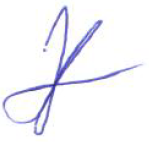 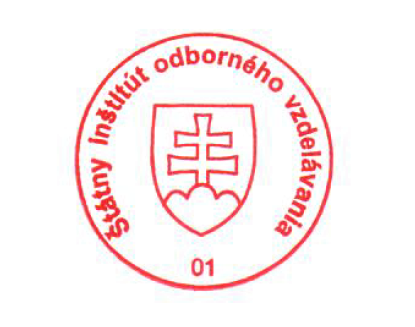    National Europass CentreState Vocational Education InstituteBellova 54/a,837 63 Bratislavaeuropass@siov.sk www.europass.sk State Vocational Education InstituteBellova 54/a,837 63 Bratislavaeuropass@siov.sk www.europass.sk 